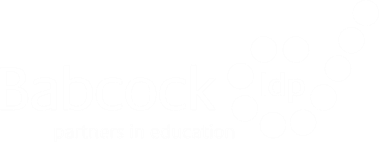 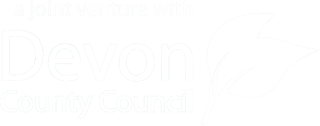 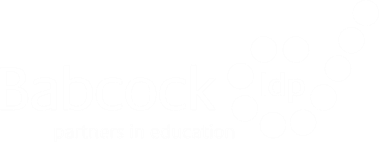 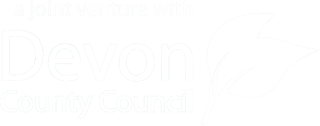 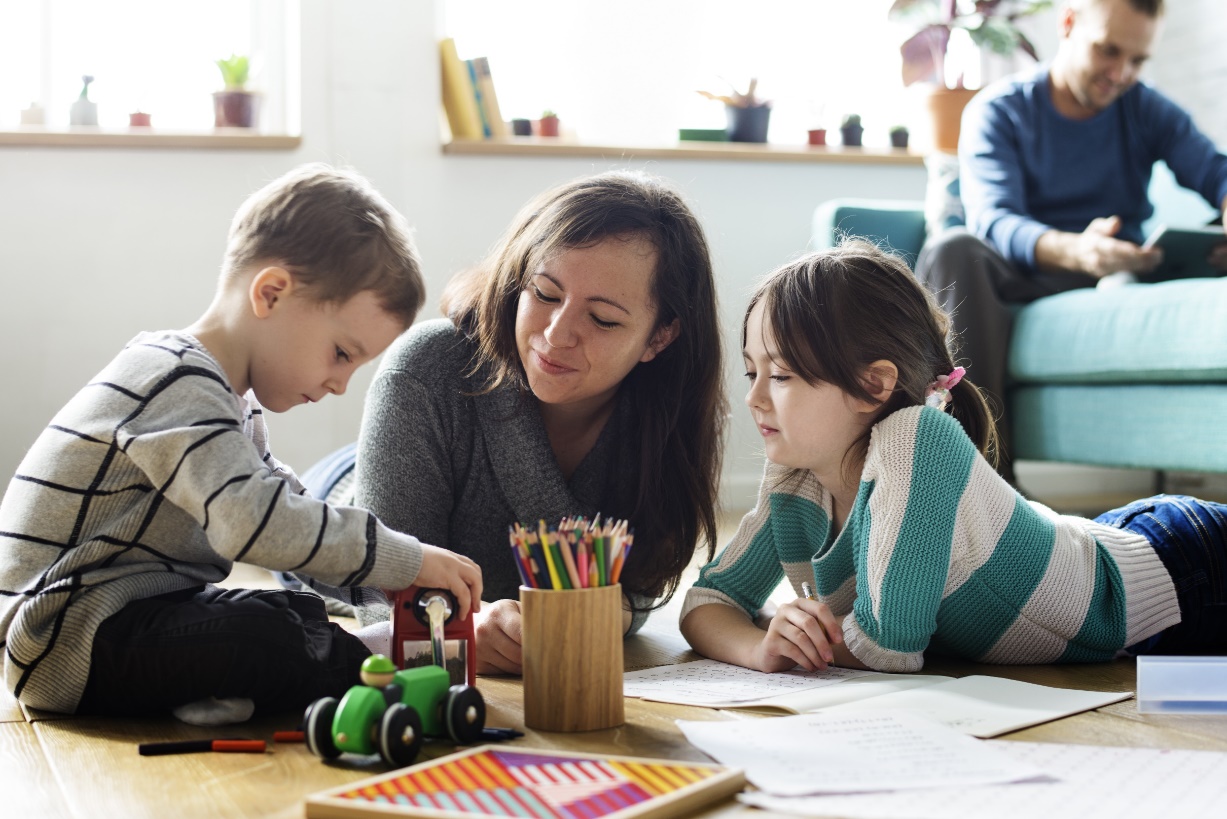 Think behaviour, think language.I wonder if….Communication and Interaction TeamSocial, Emotional and Mental Health TeamA free, informal workshop for parents and carers to consider the links between behaviour and speech, language and communication needs. This event will be held virtually on Monday 22nd March 2021, 1-2.30pmDoes your child have difficulty with: Listening?Attention?Communication?Friendships?Literacy?The session will aim to raise awareness of speech, language and communication needs (SLCN) and consider the impact on a child’s social, emotional and mental health (SEMH). SLCN can become apparent through a child’s behaviour in a variety of ways and we shall provide further insight into these complex links.The session provides an opportunity to share ideas about what works for you and a chance to discuss and learn from other parents/carers.There will also be an opportunity for questions to the Advisory Teachers and Family Worker from the Communication and Interaction Team and the Social, Emotional and Mental Health team.